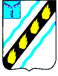 АДМИНИСТРАЦИЯСОВЕТСКОГО МУНИЦИПАЛЬНОГО ОБРАЗОВАНИЯСОВЕТСКОГО МУНИЦИПАЛЬНОГО РАЙОНАСАРАТОВСКОЙ ОБЛАСТИП О С Т А Н О В Л Е Н И Еот 06.06.2022 № 73			р.п. СоветскоеО создании комиссии по проведению осмотра здания, сооружения или объекта незавершенного строительства при проведении мероприятий по выявлению правообладателей ранее учтенных объектов недвижимости на территории Советского муниципального образования	В целях реализации статьи 69.1 Федерального закона от 13.07.2015 № 218-ФЗ «О государственной регистрации недвижимости», в соответствии с Федеральным законом от 30.12.2020 № 518-ФЗ «О внесении изменений в отдельные законодательные акты Российской Федерации», Приказом Федеральной службы государственной регистрации, кадастра и картографии от 28.04.2021 № П/0179 «Об установлении порядка проведения осмотра здания, сооружения или объекта незавершенного строительства при проведении мероприятий по выявлению правообладателей ранее учтенных объектов недвижимости, формы актов осмотра здания, сооружения или объекта незавершенного строительства при выявлении правообладателей ранее учтенных объектов недвижимости», руководствуясь Федеральным законом от 06.10.2003 № 131-ФЗ «Об общих принципах организации местного самоуправления в Российской Федерации» и Уставом Советского муниципального образования, администрация Советского муниципального образования ПОСТАНОВЛЯЕТ:	1. Создать комиссию по проведению осмотра зданий, сооружений или объектов незавершенного строительства при проведении мероприятий по выявлению правообладателей ранее учтенных объектов недвижимости на территории Советского муниципального образования, согласно приложению   № 1.	2. Утвердить Положение о комиссии по проведению осмотра зданий, сооружений или объектов незавершенного строительства при проведении мероприятий по выявлению правообладателей ранее учтенных объектов недвижимости на территории Советского муниципального образования, согласно приложению № 2.		3. Настоящее постановление вступает в силу со дня его официального опубликования в установленном порядке.Глава администрации Советского муниципального образования			        Е.В. Дьяконова Приложение № 1 к постановлениюадминистрации Советского муниципального образования от 06.06.2022 № 73Составкомиссии по проведению осмотра зданий, сооружений или объектов незавершенного строительства при проведении мероприятий по выявлению правообладателей ранее учтенных объектов недвижимости на территории Советского муниципального образованияПредседатель комиссии:	- Дьяконова Е.В. – глава администрации Советского муниципального образования.Секретарь комиссии:	- Тараненко Ю.А. - ведущий специалист администрации Советского муниципального образования.Члены комиссии:	- Галиулина М.М. – главный специалист администрации Советского муниципального образования;	- Новикова М.В. – главный специалист администрации Советского муниципального образования;	- Сидоренко Т.В. - ведущий специалист администрации Советского муниципального образования.Верно:главный специалист администрацииСоветского муниципального образования                                 М.В. Новикова Приложение № 2 к постановлениюадминистрации Советского муниципального образования от 06.06.2022 № 73Положениео комиссии по проведению осмотра зданий, сооружений или объектов незавершенного строительства при проведении мероприятий по выявлению правообладателей ранее учтенных объектов недвижимости на территории Советского муниципального образования1. Общие положения	1.1. Комиссия по проведению осмотра зданий, сооружений или объектов незавершенного строительства при проведении мероприятий по выявлению правообладателей ранее учтенных объектов недвижимости на территории Советского муниципального образования (далее - Комиссия) является органом, созданным в целях реализации норм, установленных Федеральным законом от 30.12.2020 № 518-ФЗ «О внесении изменений в отдельные законодательные акты Российской Федерации», ст. 69.1 Федерального закона от 13.07.2015 № 218-ФЗ «О государственной регистрации недвижимости», Приказом Федеральной службы государственной регистрации, кадастра и картографии от 28.04.2021 № П/0179 «Об установлении порядка проведения осмотра здания, сооружения или объекта незавершенного строительства при проведении мероприятий по выявлению правообладателей ранее учтенных объектов недвижимости, формы актов осмотра здания, сооружения или объекта незавершенного строительства при выявлении правообладателей ранее учтенных объектов недвижимости».	1.2. В своей деятельности Комиссия руководствуется законодательством Российской Федерации, нормативно-правовыми актами Правительства Саратовской области, а также настоящим Положением.	1.3. Деятельность Комиссии осуществляется на основе принципов равноправия членов Комиссии и гласности в работе. 2. Основные задачи, функции и права Комиссии	2.1. Основной задачей Комиссии является проведение осмотра зданий, сооружений или объектов незавершенного строительства при проведении мероприятий по выявлению правообладателей ранее учтенных объектов недвижимости.	2.2. Комиссия, в соответствии с возложенными на нее задачами, осуществляет следующие функции и действия:	1) Обеспечивает размещение на официальном сайте администрации Советского муниципального образования в сети Интернет, на информационных щитах в границах муниципального образования по месту расположения объекта(ов) недвижимости уведомления о проведении осмотра объекта(ов) недвижимости с указанием даты и периода времени проведения осмотра.	2) В указанную в уведомлении дату Комиссия проводит визуальный осмотр объекта(ов) недвижимости, по результатам осмотра оформляется акт осмотра (форма утверждена приказом Росреестра от 28.04.2021 № П/0179), подписывается членами Комиссии, к акту осмотра прилагаются материалы фотофиксации объекта недвижимости с указанием места и даты съемки (в случае его существования), либо месторасположения объекта на местности и картографическом материале (в случае, если объект прекратил существование).	3) Комиссия проводит анализ сведений, в том числе о правообладателях ранее учтенных объектов недвижимости, содержащихся в документах, находящихся а архивах и (или) в распоряжении органов, осуществляющих данные мероприятия.	4) Комиссия направляет в уполномоченный орган информацию о необходимости получения сведений и документов в иных органах и организациях (в том числе в органах внутренних дел, в налоговых органах, органах записи актов гражданского состояния, нотариусов, органах по государственному техническому учету и (или) технической инвентаризации), в рамках своих полномочий проводит анализ полученных сведений.	5) Акт осмотра здания, сооружения или объекта незавершенного строительства при выявлении правообладателей ранее учтенных объектов недвижимости, оформленный в установленном законом порядке, и прилагающийся к нему материал, Комиссия направляет в уполномоченный орган для осуществления следующих действий:	- в случае подтверждения по результатам осмотра факта существования здания, сооружения или объекта незавершенного строительства, акт такого осмотра является приложением к проекту решения о выявлении правообладателя ранее учтенного объекта недвижимости;	- в случае если по результатам осмотра здание, сооружение или объект незавершенного строительства прекратили свое существование, акт осмотра является приложением к заявлению о снятии с государственного кадастрового учета такого объекта недвижимости, с таким заявлением уполномоченный орган обязан обратиться в орган регистрации прав.	6) В случае, если в ходе проводимых Комиссией мероприятий выявлены объекты недвижимости, сведения о которых отсутствуют в Государственном кадастре недвижимости, имеющие признаки самовольных построек (в частности, возведенные или созданные на земельном участке, не предоставленном в установленном порядке, или на земельном участке, разрешенное использование которого не допускает строительства на нем данного объекта, либо возведенные или созданные без получения на это необходимых в силу закона согласований, разрешений), сведения о таких объектах недвижимости направляются в уполномоченный орган для принятия мер в рамках осуществления муниципального земельного контролялибо принятия решения о направлении в Управление Росреестра по Саратовской области.	2.3. Комиссия имеет право при необходимости привлекать для участия в работе Комиссии экспертов, специалистов, представителей сторонних организаций.3. Организация работы Комиссии	3.1. Заседания Комиссии проводятся по мере необходимости.	3.2. Председатель Комиссии:	- осуществляет общее руководство работой Комиссии;	- распределяет обязанности между членами Комиссии;	- председательствует и ведет заседания Комиссии;	- в случае необходимости выносит на обсуждение Комиссии вопрос о привлечении к работе Комиссии экспертов, специалистов, представителей сторонних организаций.	3.3. Секретарь Комиссии или другой уполномоченный председателем член Комиссии (в случае отсутствия секретаря Комиссии):	- не позднее чем за один день до дня проведения заседаний Комиссии уведомляет членов Комиссии о месте, дате и времени проведения заседания Комиссии;	- осуществляет подготовку заседаний Комиссии;	- по ходу заседаний Комиссии оформляет протоколы заседаний Комиссии;	- по результатам работы комиссии оформляет акты осмотра; 	- осуществляет иные действия организационно-технического характера, связанные с работой Комиссии.	3.4. Члены Комиссии лично участвуют в заседаниях, осмотрах объектов, подписывают протоколы заседаний Комиссии и акты осмотра по результатам работы Комиссии, при этом каждый из актов должен быть подписан не менее чем тремя членами Комиссии (включая председателя и секретаря Комиссии).Верно:главный специалист администрацииСоветского муниципального образования                                 М.В. Новикова 